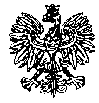 KOMENDA WOJEWÓDZKA POLICJIz siedzibą w RadomiuSekcja Zamówień Publicznych	ul. 11 Listopada 37/59, 26-600 Radomtel. 47 701 3103 		tel. 47 701 2007Radom, dnia 18.11.2022 r.L. dz. ZP – 2817/22 				Egz. PojedynczyRTJ. 92/22WYKONAWCYWYJAŚNIENIA TREŚCI SWZ NR 1Dotyczy: postępowania o udzielenie zamówienia publicznego ogłoszonego na dostawy w trybie podstawowym, na podstawie art. 275 pkt 1 ustawy Pzp w przedmiocie zamówienia: Dostawa i montaż urządzeń  klimatyzacyjnych w węzłach OST 112 Nr sprawy 73/22	Zamawiający - Komenda Wojewódzka Policji z siedzibą w Radomiu w związku z zapytaniem, które wpłynęło od wykonawcy dokonuje na podstawie art. 284 ust. 2 ustawy z dnia 11 września 2019r. – Prawo zamówień publicznych (Dz. U. z 2022 r., poz. 1710 z późn. zm.) wyjaśnień treści SWZ w następującym zakresie:
Pytanie nr 1: Proszę o informację. Czy cena oferty ma uwzględniać przeglądy i konserwację przez okres udzielonej gwarancji?Odpowiedź nr 1: Zamawiający informuje, że cena oferty winna uwzględniać serwis zmontowanych urządzeń wraz z wykonanymi instalacjami w okresie 5 lat (w ramach udzielonej gwarancji) oraz zgodnie z zaleceniami producenta oferowanych urządzeń. Z poważaniemKierownikSekcji Zamówień PublicznychKWP zs. w Radomiu/-/ Justyna KowalskaWyk. egz. poj.Opr. Monika JędrysWyjaśnienia treści SWZ opublikowano na stronie https://platformazakupowa.pl/pn/kwp_radom w dniu 18.11.2022 r.